VistA Imaging Exchange (VIX) VIX EnhancementsMAG*3.0*348Production Operations Manual (POM)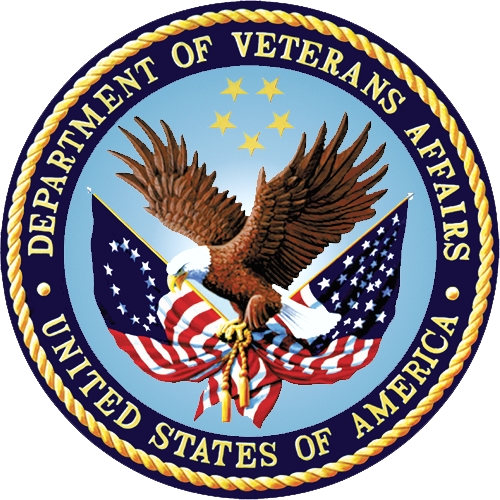 January 2024Version 7.3Department of Veterans Affairs (VA)Office of Information and Technology (OIT)Revision HistoryNOTE: The revision history cycle begins once changes or enhancements are requested after the Production Operations Manual has been baselined.Artifact RationaleThe Production Operations Manual provides the information needed by the production operations team to maintain and troubleshoot the product. The Production Operations Manual must be provided prior to release of the product.  Table of Contents1.	Introduction	71.1.	Intended Audience	72.	Routine Operations	82.1.	Administrative Procedures	82.1.1.	System Start-up	82.1.1.1.	System Start-Up from Emergency Shut-Down	82.1.2.	System Shut-down	82.1.2.1.	Emergency System Shut-down	82.1.3.	Back-up & Release	82.1.3.1.	Back-up Procedures	82.1.3.2.	Restore Procedures	82.1.3.3.	Back-up Testing	82.1.3.4.	Storage and Rotation	82.2.	Security / Identity Management	82.2.1.	Identity Management	82.2.2.	Access control	82.2.3.	VIX Interfaces	82.2.4.	Other VIX Components	82.2.5.	VIX Security Certificate	82.3.	User Notifications	92.3.1.	User Notification Points of Contact	92.4.	System Monitoring, Reporting & Tools	92.4.1.	Dataflow Diagram	92.4.2.	Availability Monitoring	92.4.3.	Performance/Capacity Monitoring	92.4.4.	Critical Metrics	92.5.	Routine Updates, Extracts, and Purges	92.6.	Scheduled Maintenance	92.7.	Capacity Planning	92.7.1.	Initial Capacity Plan	93.	Exception Handling	103.1.	Routine Errors	103.1.1.	Security Errors	103.1.2.	Time-outs	103.1.3.	Concurrency	103.2.	Significant Errors	103.2.1.	Application Error Logs	103.2.2.	Application Error Codes and Descriptions	103.2.3.	Infrastructure Errors	103.2.3.1.	Database	113.2.3.2.	Web Server	113.2.3.3.	Application Server	113.2.3.4.	Network	113.2.3.5.	Authentication & Authorization	113.2.3.6.	Logical and Physical Descriptions	113.3.	Dependent System(s)	113.4.	Troubleshooting	113.5.	System Recovery	113.5.1.	Restart after Non-Scheduled System Interruption	113.5.2.	Restart after Database Restore	113.5.3.	Back-out Procedures	123.5.4.	Rollback Procedures	134.	Operations and Maintenance Responsibilities/RACI	145.	Approval Signatures	16A.	References	17B.	Definitions, Acronyms, and Abbreviations	18IntroductionThis document explains how to maintain and administer the Veterans Health Information Systems and Technology Architecture (VistA) Imaging Exchange (VIX) service. The VIX is used to facilitate data sharing and exchange across organizational and functional boundaries. Currently, the VIX’s primary purpose is to support image sharing between the Department of Veterans Affairs (VA) medical facilities and between the VA and the Department of Defense (DoD) medical facilities. It is anticipated that the VIX’s role will be expanded to support data sharing and exchange within a facility and between facilities. This document assumes that the VIX is installed and configured. For information about VIX system requirements, installation, and configuration, see the MAG*3.0*348 VIX Installation Guide. Intended AudienceThis document is intended for VA staff responsible for managing a local VIX. It describes how remote VIXes log access to locally stored images. This document presumes a working knowledge of the VistA environment, VistA Imaging components and workflow, and Windows server administration.Routine OperationsAdministrative ProceduresSystem Start-upSee the VIX Administrator’s Guide and the MAG*3.0*348 VIX Installation Guide. System Start-Up from Emergency Shut-DownSee the VIX Administrator’s Guide and the MAG*3.0*348 VIX Installation Guide. System Shut-downSee the VIX Administrator’s Guide and the MAG*3.0*348 VIX Installation Guide. Emergency System Shut-downSee the VIX Administrator’s Guide and the MAG*3.0*348 VIX Installation Guide. Back-up & ReleaseBack-up ProceduresSee the VIX Administrator’s GuideRestore ProceduresN/ABack-up TestingN/AStorage and RotationN/ASecurity / Identity ManagementSee the VIX Administrator’s GuideIdentity ManagementSee the VIX Administrator’s GuideAccess controlSee the VIX Administrator’s GuideVIX InterfacesSee the VIX Administrator’s GuideOther VIX ComponentsSee the VIX Administrator’s GuideVIX Security CertificateSee the VIX Administrator’s GuideUser NotificationsUser Notification Points of ContactTable 1: User Notification Points of ContactSystem Monitoring, Reporting & ToolsSee the VIX Administrator’s GuideDataflow DiagramSee the VIX Administrator’s GuideAvailability MonitoringSee the VIX Administrator’s GuidePerformance/Capacity MonitoringSystem performance can be assessed by the response times experienced by the end-user. The system resources are self-managed. The cache is sized not to exceed available storage sizes.Critical MetricsTable 2: Critical MetricsRoutine Updates, Extracts, and PurgesN/AScheduled MaintenanceN/ACapacity PlanningN/AInitial Capacity PlanThe hardware was sized to service the estimated user demand based on an estimated number of requests during peak usage.Exception HandlingSite personnel are expected to contact the Health, Clinical Services Diagnostics Team (previously known as Clin 3, the group name is SPM.Health.ClinSvs.Diag) team via a Service Now ticket to resolve operation errors. Programmatic problems are triaged to developers.Routine ErrorsThe system may generate a small set of errors that may be considered routine in the sense that they have minimal impact on the user and do not compromise the operational state of the system. Most of the errors are transient in nature and only require the user to retry an operation. The following subsections describe these errors, their causes, and what, if any, response an operator needs to take.While the occasional occurrence of these errors may be routine, a large number of errors over a short period of time is an indication of a more serious problem. In that case, many errors need to be treated as an exceptional condition.Security ErrorsSince the system is a component of a larger system that is responsible for user-level security, it is expected that all errors related to security are handled by the controlling application. All security failures (e.g., inability to access resources or stored objects) are generally caused by the controlling application either incorrectly passing security tokens or failing user authentication. Other security issues are under the jurisdiction of the site VistA Imaging security that has already established protocols and procedures.Time-outsSee the VIX Administrator’s GuideConcurrencyN/ASignificant ErrorsSignificant errors can be defined as errors or conditions that affect the system stability, availability, performance, or otherwise make the system unavailable to its user base. The following subsections contain information to aid administrators, operators, and other support personnel in resolving significant errors, conditions, or other issues.Application Error LogsSee the VIX Administrator’s GuideApplication Error Codes and DescriptionsSee Section 3.2.1: Application Error LogsInfrastructure ErrorsN/ADatabaseThe application installs SQLite a Structured Query Language (SQL) database that is completely self-managed. There are no site interactions required to maintain this database. The purpose of the database is to manage cached objects. The complete loss of this database is not a failure as it gets repopulated with each caching operation. The amount of data stored in the database and the cache is managed by the application based on available storage. No specific database errors are identified.Web ServerWeb Services are provided by the VIX using already deployed components. No other Commercial-Off-The-Shelf (COTS) components are required. Refer to the VIX Administrator’s Guide for specific errors.Application ServerN/ANetworkN/AAuthentication & AuthorizationRefer to the VIX Administrator’s Guide. The VIX services use pass-through authentication via security tokens. Errors manifest themselves as the inability to load images. Correction of these errors involves the controlling application or altering the site-specific settings in VistA Imaging.Logical and Physical DescriptionsN/ADependent System(s)The VIX Viewer is part of VistA Imaging components. The main system dependency is on VistA. Inability to access Vista is logged in the VIX logs, and alerts are sent via email.TroubleshootingErrors manifest themselves as the inability to load images. A review of the VIX error logs and transaction logs is the only tool available on the VIX to troubleshoot these conditions. Refer to the VIX Administrator’s Guide for further details.System RecoveryThe following subsections define the process and procedures necessary to restore the system to a fully operational state after a service interruption. Each of the subsections starts at a specific system state and ends up with a fully operational system.Restart after Non-Scheduled System InterruptionSee Section 2.1.1: System Start-up and Shut DownRestart after Database RestoreN/ABack-out ProceduresHowever, if it is necessary to uninstall the MAG*3.0*348 VistA patch, you need to select the “Kernel Installation & Distribution System” menu option, “Backup a Transport Global” (see section 4.8.1, Step 4c of MAG*3.0*348 Deployment, Installation, Back-Out, and Rollback Guide.), before you uninstall the patch.Administrators will need to use the PackMan function INSTALL/CHECK MESSAGE. Check MailMan messages for the backup message sent by the “Backup a Transport Global” function executed before the patch install.1.            Select the inbox message shown below:Backup of MAG*3.0*348 install on mmm dd, yyyy    installer user name2.            Select the Xtract PackMan option.3.            Select the Install/Check Message option.4.            Enter “Yes” at the prompt.5.            Enter “No” at the backup prompt. There is no need to back up the backup.Enter message action (in IN basket): Ignore// Xtract PackManSelect the PackMan function: ?    Answer with PackMan function NUMBER, or NAME   Choose from:   1            ROUTINE LOAD   2            GLOBAL LOAD   3            PACKAGE LOAD   4            SUMMARIZE MESSAGE   5            PRINT MESSAGE   6            INSTALL/CHECK MESSAGE   7            INSTALL SELECTED ROUTINE(S)   8            TEXT PRINT/DISPLAY   9            COMPARE MESSAGESelect PackMan function: Select PackMan function: 6 INSTALL/CHECK MESSAGEWarning: Installing this message will cause a permanent update of globalsand routines.Do you really want to do this? NO// YES<Enter>Routines are the only parts that are backed up. NO other partsare backed up, not even globals. You may use the 'Summarize Message'option of PackMan to see what parts the message contains.Those parts that are not routines should be backed up separatelyif they need to be preserved.Shall I preserve the routines on disk in a separate backup message? YES// NONo backup message built.Line 2    Message #42925     Unloading Routine   MAGxxxx (PACKMAN_BACKUP)Select PackMan function: <Enter>Rollback ProceduresIf it is necessary to uninstall the MAG*3.0*348 VIX, go to the Control Panel, choose Add/Remove Programs, and remove the MAG*3.0*348 VIX Service Installation Wizard. To rollback the VIX and replace it with the prior version which was included in MAG*3.0*329, please see the MAG*3.0*348 VIX Installation Guide for more detailOperations and Maintenance Responsibilities/RACIThis responsibility matrix defines the roles and responsibilities for supporting VistA patches as part of a deployed solution. This is a template of the standard support structure required for VistA patches; therefore, the Project Manager (PM) should note any deviations in responsibility from this standardized Field Operations responsibility matrix in the Operational Acceptance Plan (OAP).VistA Patching is generally relegated to the sustainment of existing solutions but may also include emergency “hotfix” patches designed to remediate a noted deficiency within the solution. This Responsibility Matrix (Responsible, Accountable, Consulted, Informed, or RACI) (Table 3, Table 4, Table 5, and Table 6) is related to VistA patches released and supported at the national level (known as “Class I” patches), which are distributed to the entire Enterprise after testing and release management has been completed. VistA Patches are released via the FORUM, KERNEL, or via Secure File Transfer Protocol (SFTP) directly to the Field.Table 3: Responsibility Matrix for Entities involved with VistA Patching:Table : Responsibility Matrix for Core Systems Service LineTable : Responsibility Matrix for SupportTable : Responsibility Matrix for Field Operations VistA Patching Approval SignaturesREVIEW DATE:SCRIBE:		REDACTED 	REDACTED	Signed: _______________________________________________________________________Portfolio Director	Date		REDACTED 	REDACTED	Signed: _______________________________________________________________________Product Owner	Date		REDACTED 	REDACTEDSigned: _______________________________________________________________________Receiving Organization POC (Operations Support)	Date		REDACTED 	REDACTEDSigned: _______________________________________________________________________Operations Support POC		                        			           Date		REDACTED 	REDACTEDSigned: _______________________________________________________________________Project Manager							                       DateReferencesMAG*3.0*348 Deployment, Installation, Back-Out, and Rollback PlanVIX Administrator’s GuideDefinitions, Acronyms, and AbbreviationsTable : Definitions, Acronyms, and AbbreviationsDateRevisionDescriptionAuthor01/02/20247.3Updates for MAG*3.0*348 release date.VA IT VistA Imaging Technical team12/01/20237.2Updates for MAG*3.0*348 release date.VA IT VistA Imaging Technical team11/01/20237.1Updates for MAG*3.0*348 release date.VA IT VistA Imaging Technical team10/01/20237.0Initial draft for MAG*3.0*348VA IT VistA Imaging Technical team05/03/20236.0Initial draft for MAG*3.0*329VA IT VistA Imaging Technical team11/01/20225.0Update for MAG*3.0*303VA IT VistA Imaging Technical team06/01/20224.2Updates for MAG*3.0*269 release date.VA IT VistA Imaging Technical team02/18/20224.1Update for MAG*3.0*269 nameVA IT VistA Imaging Technical team11/04/20214.0Update for MAG*3.0*269VA IT VistA Imaging Technical team08/31/20213.0Update for MAG*3.0*284 REDACTED01/07/20212.0Update for MAG*3.0*254VA IT VistA Imaging Technical team05/21/20201.0Update for MAG*3.0*249REDACTED03/13/20190.15Update for MAG*3.0*230REDACTED12/21/20180.10Updated for MAG*3.0*221REDACTED4/11/20180.9Updated for MAG*3.0*201REDACTED4/5/20180.8Additional MAG*3.0*197 UpdatesREDACTED1/19/20180.7Updated for MAG*3.0*197REDACTED11/14/20170.6Additional MAG*3.0*185 UpdatesREDACTED10/17/20170.5Updated for MAG*3.0*185REDACTED5/8/20170.4Date and other minor updatesREDACTED3/27/20170.3Updated for MAG*3.0*177REDACTED2/10/20170.2Initial draftDevelopment Team9/23/20160.1Initial draftDevelopment TeamNameOrganizationPhoneURLMethod (email/phone)PriorityTimeREDACTEDREDACTEDREDACTEDREDACTEDPhoneTier 3N/ASystem Accessibility24/7System UptimeBased on VistA uptimeOnline Operational PerformanceAggregate image throughput >5 Mb/sProduction IncidentsFewer than 1/monthRACISL = OI&T Service LinesxxNSD = OI&T National Service DeskFCIO = Facility Chief Information Officer xSL = OI&T Service Lines xApplication Service Line (SL-ASL)xSL = OI&T Service LinesxRACIPS = OI&T Product SupportxVHA = Local Facility medical staff (customer)xFO = Field OperationsxPD = OI&T Product DeveloperxDSO = VHA Decision Support OfficexHPS = Health Product SupportxRACITier 1: NSDxTier 2: (local OI&T – FCIO/SL-ASL)xTier 3: HPSxTier 4: PD/MaintenancexFO VistA Patching Responsibility Matrix Production Environments Application development PD Release Management HPSRollback Plan PD Application installation FCIO/SL-ASL Application support NSD, FCIO, SL, HPS, Vendor Client/Server Update (where applicable) SL-Core OS Patching (where applicable) SL-Core Change Management SL-ASL Application Administration (Operations and Maintenance) SL-ASL Local Training for Front Line Staff VHA National Training (where applicable) DSO  AcronymDefinitionCOTSCommercial Off The ShelfCVIXCentral Vista Imaging ExchangeDoDDepartment of DefenseOAPOperational Acceptance PlanPMProgram ManagerPOMProduction Operations ManualRACIResponsible, Accountable, Consulted InformedSFTPSecure File Transfer ProtocolSQLStructured Query LanguageVADepartment of Veterans AffairsVistAVeterans Health Information Systems and Technology ArchitectureVIXVistA Imaging Exchange